Cambridge-Narrows Community School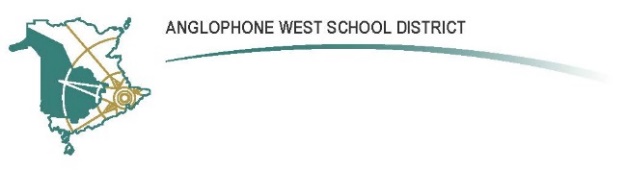 2158 Lakeview RoadCambridge-Narrows, NB  E4C 1N8Parent School Support Committee MinutesDate: ____________		Time: ____________LocationCall to Order: Meeting began at 6:25pmApproval of the Agenda:  Kelly Osbourne approved the agendaApproval of the Minutes from Previous Meeting:  Business Arising from the Minutes:New Business: Sabrina McFarlane stepped down as Chair.  Elections - Anita Lawton and Bethany Kennedy were both nominated to be Chair. Bethany declined.  Anita Lawton was voted in to be the 2018-2019 PSSC Chair. Bethany and Jennifer Allen were nominated to be Co-Chair. A vote was held and Bethany Kennedy won the seat.Presentation from the DEC representative, Faith Kennedy – PSSC handbookAmber did a quiz – PSSC Who’s Job is it Anyways. PSSC budget- Marcy asked if the PSSC could help with the cost of the monthly Jemseg newsletter. It was decided to give $200 dollars for the year. Sandra requested that the PSSC would give money for the paper budget it was voted to give $50.Meeting dates for the year - The PSSC will meet November 14th and will then decide when the rest of the meetings will take place.News from the Principal – Shared information about the implementation of new security system.  There will be 16 camera’s installed.  The lights in the building are being replaced.   Fashion Show – October 24Haunted Walk at Pines – October 26Bazaar – November 28 snow date November 29 Correspondence: N/AClosing Comments:  Cafeteria and recesses concerns are tabled onto next meeting.Date of Next Meeting: November 14 at 6:30Adjournment:  Meeting adjourned at 7:40pm ____________________			____________________PSSC Chair						Date____________________			______________________PSSC Secretary					DatePSSC Members Present: Judy Jones, Ashley Lavoie, Crystal Whitlock-Upshaw, Kelly Osborne, Lori McGarity, Sabrina McFarlane Anita Lawton, ChairBethany Kennedy, Co-ChairSummer Duchesneau, Teacher Rep.____________________________, Student Rep.Others:PSSC Members Regrets:Alexandra Torcat and Laura VargasSchool/DEC Representation Present:Amber Bishop, PrincipalFaith Kennedy, DECSchool/DEC Representation Regrets: